03.02.2024г. Обществознание, группа МОСДР-21Тема: Правоотношения и правонарушенияОсновная литература  по теме урока: Обществознание 10 класс: учебник  для общеобразоват.  организаций: базовый уровень/под ред. Боголюбова Л.Н. и др. М: Просвещение, 2019Открытые электронные ресурсы: платформа  «Российская электронная школа» https://resh.edu.ru/subject/lesson/5843/main/13255/План урока.Правонарушения.Правоотношения.Виды правонарушений.Юридическая ответственность.Глоссарий по теме:Правоотношение – урегулированное нормами права общественное отношение, участники которого ,имеют взаимные права и обязанности.Правонарушение – это противоправное действие или бездействие человека, которое противоречит законодательным нормативам, наносит вред третьим лицам, что предусматривает наступление для виновного неблагоприятных последствий, установленных на государственном уровне.Проступок – разновидность правонарушений, имеющая меньшую степень общественной опасности.Юридическая ответственность – применение мер государственного принуждения к виновному лицу за совершенное правонарушение.Казус - сложный, запутанный случай.Преступление — правонарушение (общественно опасное деяние), совершение которого влечёт применение к лицу мер уголовной ответственности.Инструкции к выполнению:1. Внимательно просмотрите презентацию  https://resh.edu.ru/subject/lesson/5843/main/13255/2. Изучите материал параграфа  с.207-217, запишите основные понятия и термины в тетради.2. Выполните  задания  №1,2,3,4, 5, 6, 7  в тетради.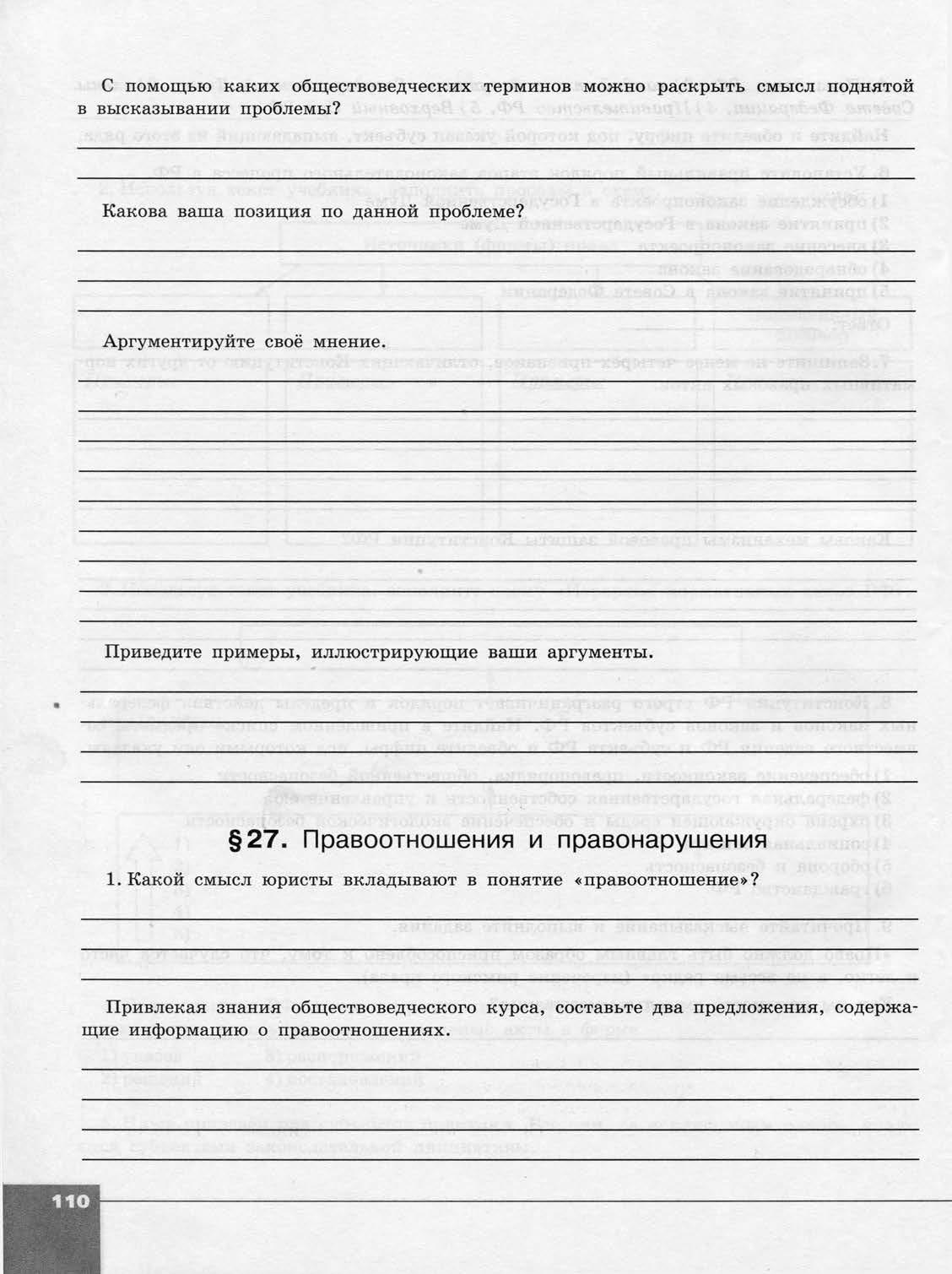 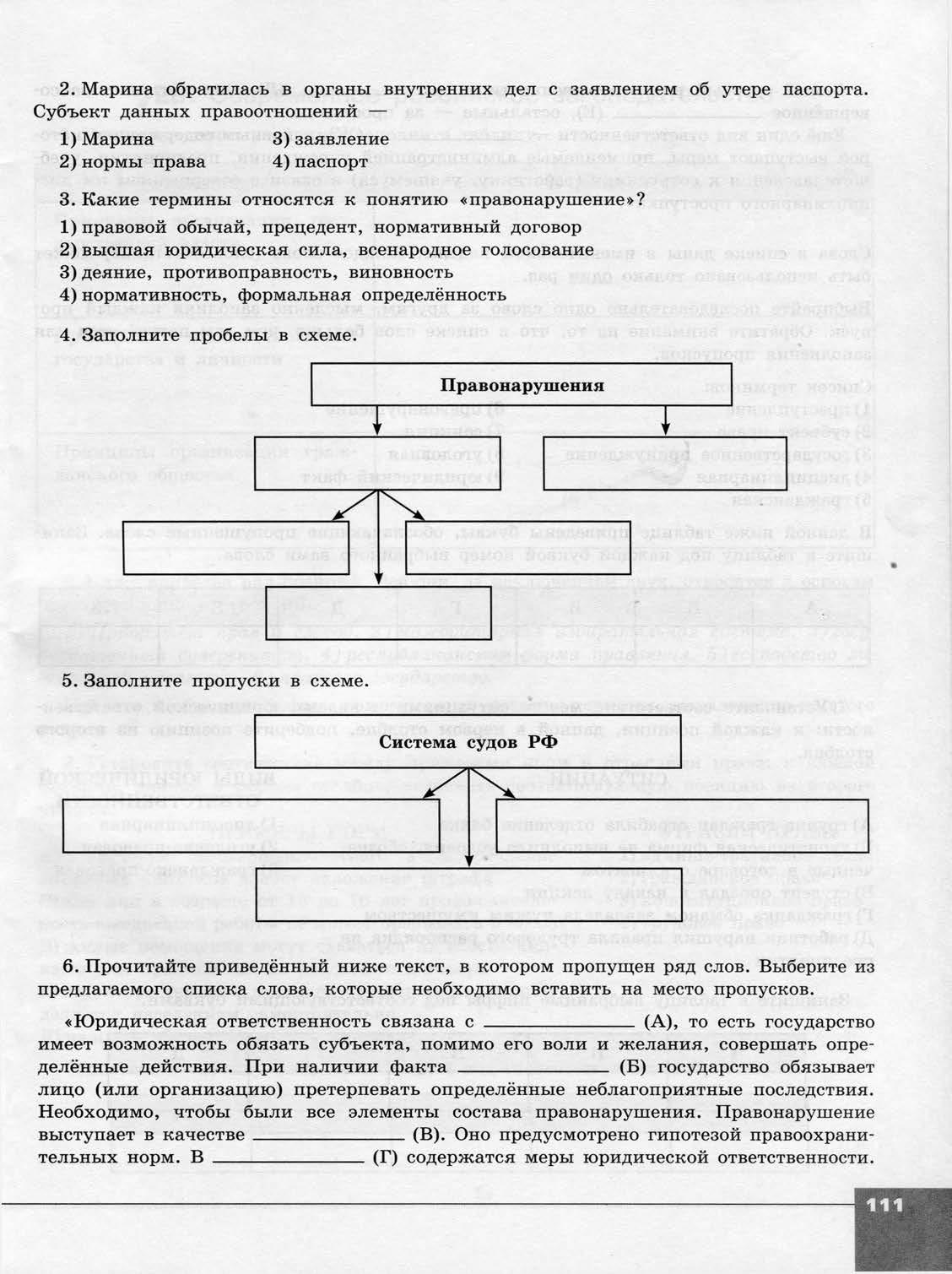 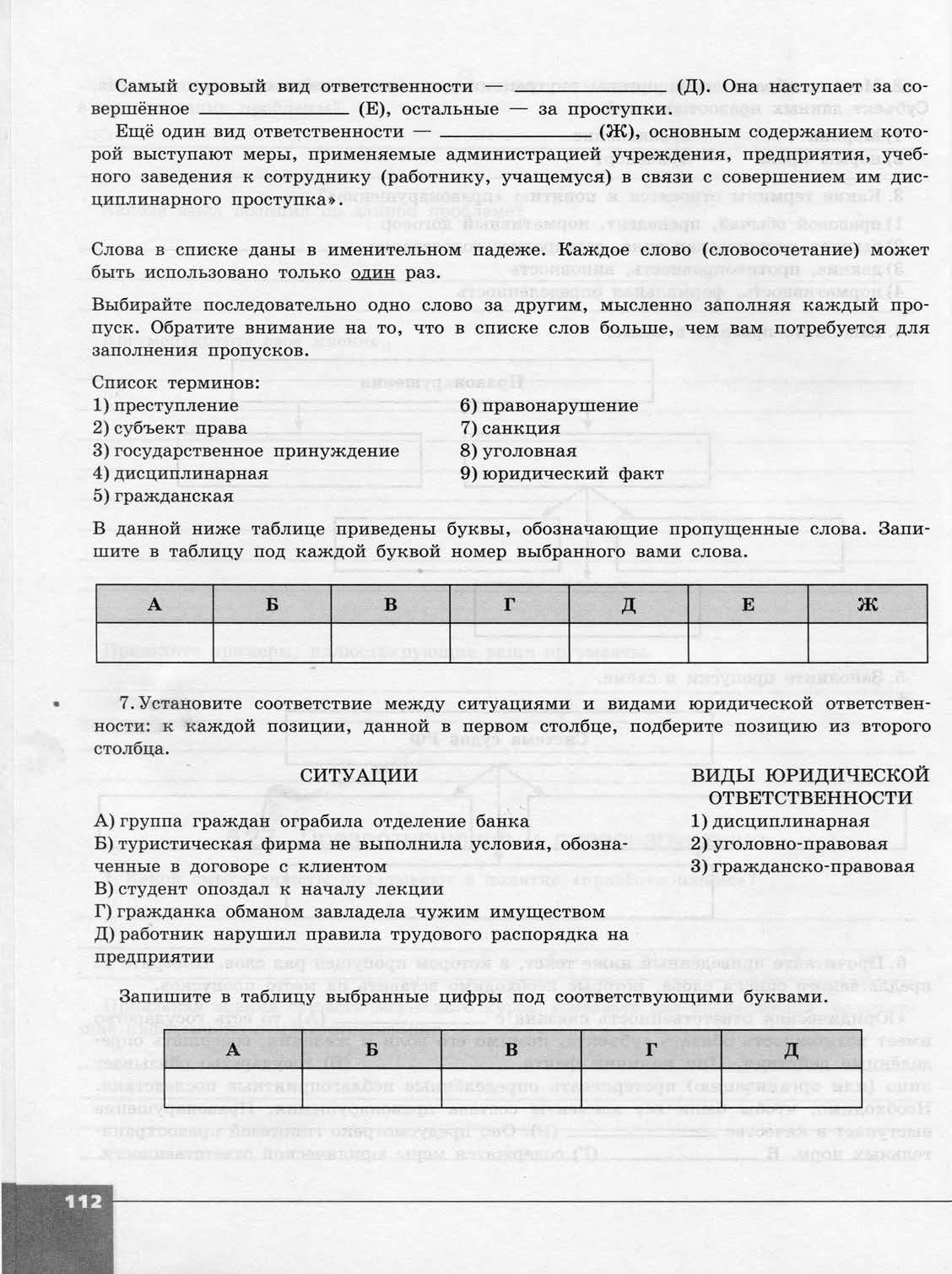 